May2023123456Staff Meeting 9:00amBible Study 7:00pmMKC Chapel: 9: 15 am Bulletin Review 10amService 6:30pm78910111213Worship 9:00 AMSunday School (15 minutes following service)Staff Meeting 9:00amBoard of EDU 7:00pmMKC Chapel: 9: 15 am Bulletin Review 10amPastor @CLS 8:00amService 6:30pm14151617181920Worship 9:00 AMSunday School (15 minutes following service)Staff Meeting 9:00amBible Study 7:00pmMKC Chapel: 9: 15 am Bulletin Review 10amService 6:30pmElder’s 1:00pm21222324252627Worship 9:00 AMSunday School (15 minutes following service)Staff Meeting 9:00amMKC Chapel: 9: 15 am Bulletin Review 10amStewardship and Finance 7:00pmService 6:30pmKids Club Closed for deep Cleaning28293031Worship 9:00 AMSunday School (15 minutes following service)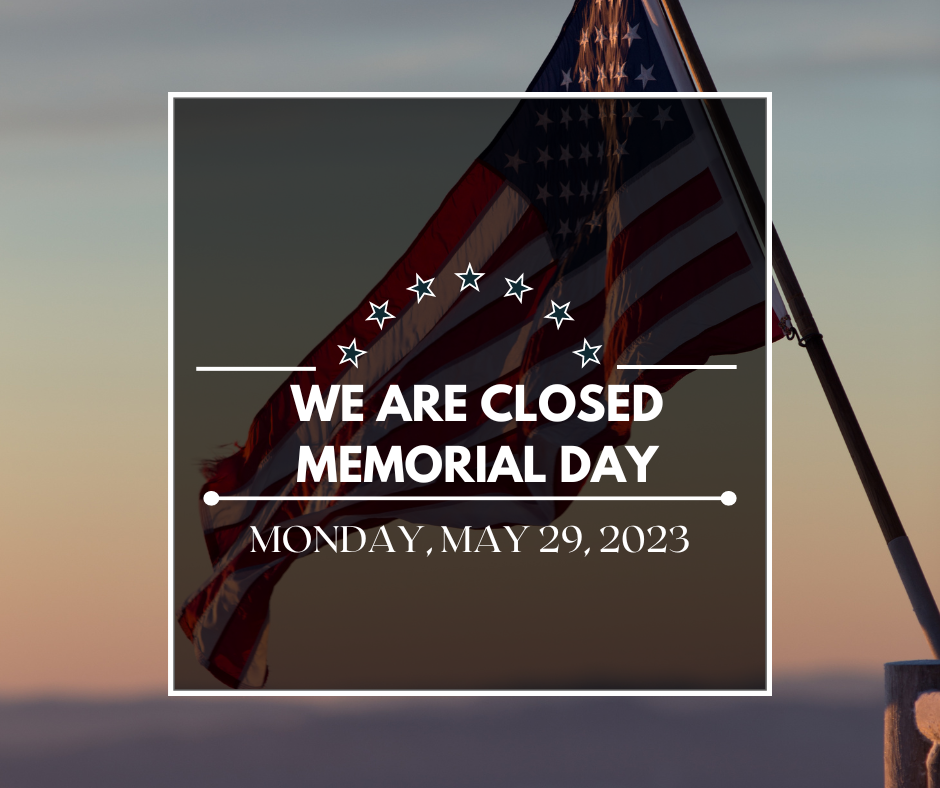 MKC Chapel: 9: 15 am Bulletin Review 10amSummer Camp Starts @ Martini Kids Club MinistryService 6:30pm